Autor 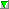 Název ČástRok Bomann, Corina, 1974-Andělé v bílých pláštích.1.2024Ashman, RobBez tváře2021Galbraith, Robert, 1965-Černočerné srdce2024Bartošová, Tereza, 1985-Klekánice2023Sartori, LeeModerní texturované háčkování2022Ardone, Viola, 1974-Nejsem jako džbán2022Johnson, Maureen, 1973-Němý viník2.2023Čapka, Hynek, 1969-Neviditelné kořeny2023Hierteis, Eva, 1972-Ostrov větrných koní.1.2023Gibney, Patricia, 1962-Pohřbení andělé8.2023Březina, Jiří, 1980-Promlčení1.2022Dán, Dominik, 1955-Reminiscence2023Dán, DominikSmrt na druhém břehu2022Everhart, DonnaVlaštovčí kopec2022Bartošová, TerezaVodník2023